Tomato ChutneyIngredients
¼ large onion, 
finely chopped
1 tsp minced garlic
¼ cup sugar
1 tsp curry powder
⅛ tsp chilli powder
1 Tblsp sultanas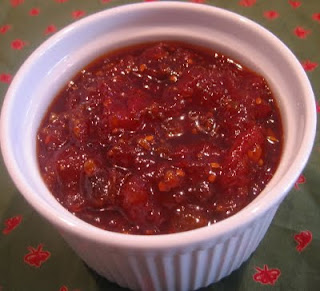 ½ tsp salt300g tinned diced tomatoes60ml apple cider vinegar1 grind of pepper
MethodPlace all of the ingredients into a large saucepan and cook over a medium heat, stirring until the mixture boils.Reduce the heat to low and simmer for 15-20 minutes or until the mixture has thickened.Spoon mixture into a clean dry jar and let cool.Once cool top with a lid and label.